Lesson 9: Write Numbers to 120Let’s count, write, and read numbers up to 120.9.1: Measure Animal LengthsAnimal:________________________________Length: _______________________Show your thinking using drawings, numbers, or words.9.2: Write Numbers to Represent Animal LengthsFor each animal, write the number of cubes that represent its length.The beaver is ______________________ long.The dog is ______________________ long.The giant anteater is ______________________ long.The raccoon is ______________________ long.The red fox is ______________________ long.The snake is ______________________ long.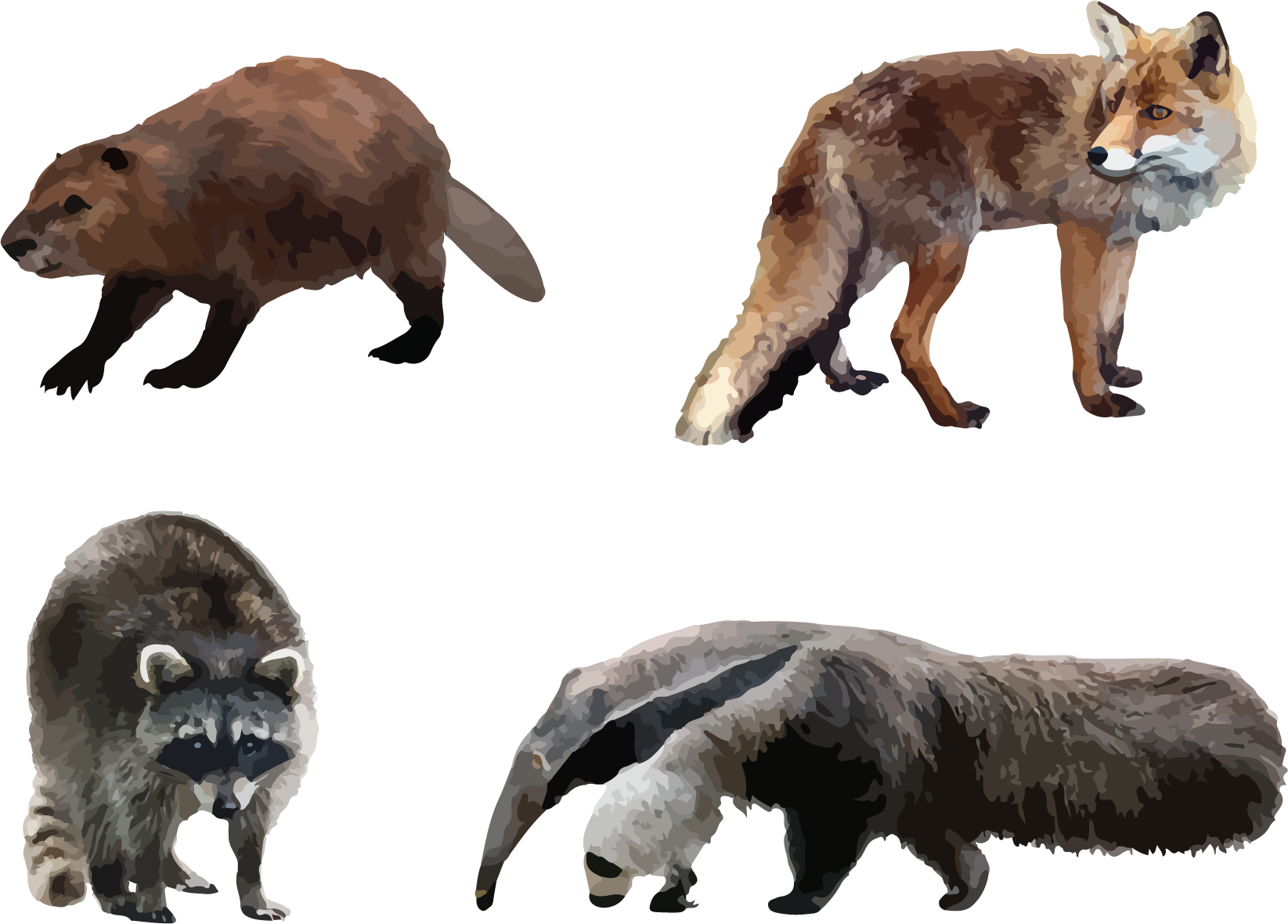 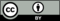 © CC BY 2021 Illustrative Mathematics®